Воровство приёмного ребёнка.       В октябре 2023 года с приёмными родителями проведен тренинг на тему: «Воровство приёмного ребёнка». В последнее время со стороны замещающих семей было много обращений, именно с этой проблемой и семья в данной ситуации не знала, что делать,  как себя вести.       На занятии  родители вспомнили случаи воровства из своего детства, проанализировали своё поведение и поведение своих родителей в этих случаях.          Далее родители совместно со специалистами службы сопровождения рассмотрели  причины детского воровства, отработали методы и приёмы коррекционного воздействия на ребёнка.      В конце занятия специалисты познакомили родителей с общими правилами, подходящими для всех возрастов и всех случаев воровства.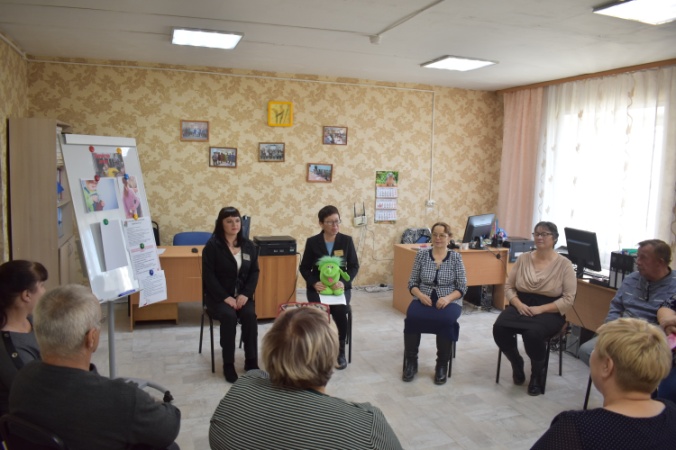 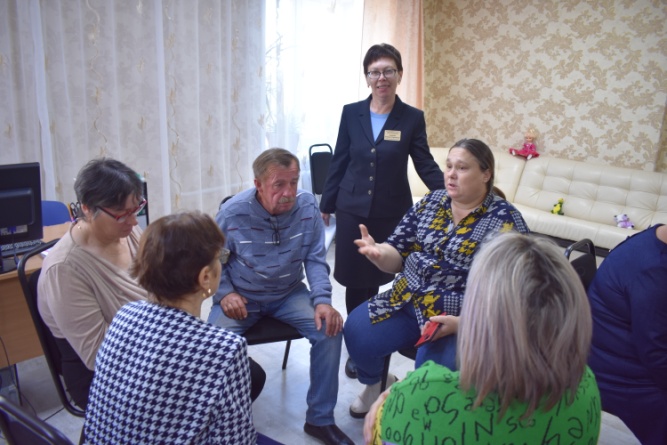 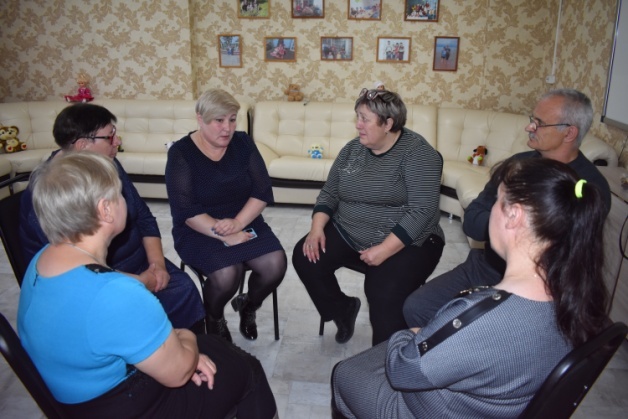 Зав. ССЗС Любовь Арапова